DOMANDA DI AMMISSIONE A SOCIO			Al Consiglio di Amministrazione	"COOPERATIVA A PROPRIETA’ INDIVISA C.A.P.I. - BIELLA" ___  sottoscritt_     ________________________________________________________________________________nat_  a _________________________________________ (_________), il _________ / _________/________________codice fiscale: ____________________________________________________________________________________cittadinanza_____________________________________________________________________________residente in _________________________________________________________________________(___________), domiciliato in*________________________________________________________________________(___________)professione__________________________________________(pensionato/a disoccupato/a, lav.dipendente lav. Autonomo) Telefono_______________________cell.______________________________email____________________________chiede di essere ammesso a socio di codesta cooperativa, dichiarando di:accettare tutte le norme derivanti dalla legge, dallo statuto sociale, dai regolamenti e dalle deliberazioni sociali;di impegnarsi a sottoscrivere e versare n.ro  1 (una) quota di capitale sociale del valore nominale di € 25,00 (venticinque/00) più quota associativa di € 15,50 (quindici/50) per un totale di € 40,50 (quaranta/50); (se il pagamento è effettuato con un unico bonifico, nella causale va precisato: € 25,00 capitale sociale e € 15,50 quota ass.va - Conto Banca Intesa San Paolo Biella Via Italia 17  codice IBAN: IT34 R030 6922 3001 0000 0008 102   Intestato a C.A.P.I.)Essere a conoscenza del fatto che, entro il mese di febbraio di ogni anno successivo a quello di ammissione, dovrà versare l’importo di Euro 15,50 (quindici/50) quale quota associativa annuale. Il mancato pagamento della Tassa annuale per due anni consecutivi, costituirà esplicita richiesta di recesso da socio, in quanto ha perso i requisiti per il raggiungimento degli scopi sociali;di non esercitare in proprio imprese identiche o affini con quelle della società;dichiara di aver ricevuto l’Informativa e autorizza il relativo trattamento per le finalità ivi indicate in materia di protezione dei dati personali ai sensi del Reg. EU 679/2016.Si ringrazia e si porgono distinti saluti.IL RICHIEDENTE____________________________Biella, lì, _________________________* NOTA: indicare solo se diverso dalla residenza – indicare il luogo di recapito della corrispondenza, se diverso dal domicilio(art. 46, D.P.R. 445/2000) 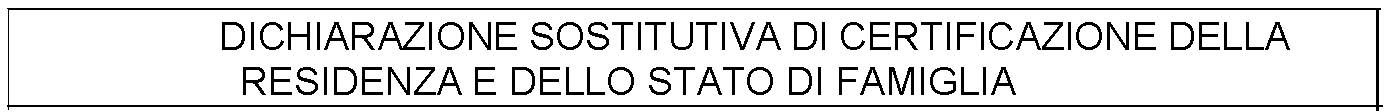 Il/la sottoscritto/a .................................................................................................................................,come meglio identificato nel precedente modulo “Domanda di ammissione a socio”consapevole delle sanzioni penali, nel caso di dichiarazioni non veritiere, di formazione o uso di atti falsi, richiamate dall'art. 76 del D.P.R. 445 del 28 dicembre 2000DICHIARA(Barrare le caselle che interessano; qualora si compili il modulo nelle righe che interessano, non si considera irregolarità la semplice dimenticanza di barrare la casella)di essere residente nel comune di ................................................................................................................................,in via .............................................................................................................................................. n.............................. che lo stato di famiglia è composto, oltre che dal dichiarante, dalle seguenti persone: Dichiaro di essere informato, ai sensi e per gli effetti di cui all'art. 10 della legge 675/96 che i dati personali raccolti saranno trattati, anche con strumenti informatici, esclusivamente nell'ambito del procedimento per il quale la presente dichiarazione viene resa. (luogo e data) IL/LA DICHIARANTE (firma per esteso e leggibile) La presente dichiarazione non necessita dell'autenticazione della firma e sostituisce a tutti gli effetti le normali certificazioni richieste o destinate ad una pubblica amministrazione nonché ai gestori di pubblici servizi e ai privati che vi consentono. Si allega alla presente copia fotostatica di documento di identitàINFORMATIVA SOCI ai sensi dell’art. 13 del Regolamento UE 2016/679Gentile Socio,desideriamo fornire alcune necessarie informazioni circa le modalità e finalità relative al trattamento dei tuoi dati personali.1. Natura e conferimento dei datiIl conferimento dei dati personali è un adempimento indispensabile per l’esecuzione del contratto.2. Finalità del trattamentoIl trattamento dei tuoi dati personali avviene per dar corso alle attività preliminari e conseguenti alla gestione del tuo rapporto con la Cooperativa. In particolare, il trattamento deve intendersi finalizzato alla gestione, a norma di legge e di Statuto, dell’instaurato rapporto sociale. Gli obblighi a cui la Cooperativa deve adempiere in dipendenza del rapporto e di normative anche statutarie che lo disciplinano, sono quelli di: tenuta della contabilità, tenuta dei libri sociali, monitoraggio/aggiornamento dello Statuto sociale e delle condizioni per l’esercizio dei diritti e per l’adempimento degli obblighi dei soci, monitoraggio/aggiornamento del contratto di prestito sociale, controllo dell’attività sociale e degli scopi mutualistici,  controllo delle attività di gestione del prestito sociale nel rispetto degli obblighi di cui allo Statuto sociale;I dati personali che la Cooperativa tratta per le finalità di cui sopra, possono essere, tra gli altri:nome, cognome, codice fiscale o partita iva, luogo e data di nascita, indirizzo fisico e telematico, numero di telefono fisso e/o mobile, numero di conto corrente;Il Titolare del trattamento tratterà i tuoi dati personali soltanto nella misura in cui siano indispensabili in relazione all'obiettivo delle finalità di cui sopra, nel rispetto di quanto previsto dalla normativa vigente in materia di protezione dei dati personali e conformemente alle disposizioni di cui alle autorizzazioni generali dell’Autorità Garante per la protezione dei dati personali. 3. Modalità del trattamentoI dati personali dell’interessato, saranno trattati con un livello di sicurezza assai elevato. Sono implementate tutte le misure di tutela indicate dalla normativa sulla protezione dei dati personali e dalla normativa applicabile nonché quelle determinate da Titolare del trattamento. I dati saranno trattati dalle categorie autorizzate.  4. Comunicazione e trasferimento dei datiIl trattamento dei tuoi dati personali avviene in dipendenza del rapporto sociale e degli obblighi, anche di legge e/o regolamentari, che ne derivano.I tuoi dati non saranno comunicati a terzi/destinatari per loro finalità autonome a meno che:tu ne dia autorizzazione.I tuoi dati, altresì, non saranno comunicati a terzi/destinatari a meno che:la comunicazione sia necessaria per l’adempimento degli obblighi dipendenti dal rapporto sociale e da norme di legge che lo disciplinano;la comunicazione avvenga nei confronti delle cooperative e società del sistema di appartenenza del Titolare per fini amministrativi (società di revisione e certificazione del bilancio, società di certificazione della qualità;, centri di servizio, istituti bancari per la gestione dei pagamenti; amministrazioni finanziarie e enti pubblici) in adempimento di obblighi normativi, enti controllo e vigilanza del rapporto di prestito sociale e del suo corretto svolgimento, consulenti in materia contabile e fiscale, consulenti legali, notai, società di recupero del credito e di consulenza contrattuale, società terze di fornitura e assistenza informatica e di elaborazione dati. siano delegati a compiere per tuo conto le operazioni (prelievo, movimentazioni, chiusura etc.) di amministrazione del prestito sociale.5. Processo decisionale automatizzato e profilazioneIl trattamento dei vostri dati non avviene:con l’ausilio di processi decisionali automatizzati con l’utilizzo di tecniche di profilazione6. Diritti dell’interessatoL’Interessato ha in particolare il diritto di:ottenere dal titolare del trattamento la conferma che sia o meno in corso un trattamento di dati personali che lo riguardano e, in tal caso, di ottenere l’accesso dai dati personali e alle informazioni previste dall’art. 15 del regolamento UE n. 679 del 2016;ottenere dal titolare del trattamento la rettifica dei dati personali inesatti che lo riguardano;ottenere la cancellazione dei dati personali che lo riguardano laddove questi non siano più necessari rispetto alle finalità per le quali sono stati raccolti o altrimenti trattati, ovvero laddove ricorrano a ulteriori condizioni di cui all’art. 17 regolamento UE n. 679/2016 e sempre che non ricorrano le condizioni di cui all’art. 17, paragrafo 3, regolamento UE n. 679/2016;ottenere dal titolare la limitazione del trattamento quando: a) l’interessato contesti l’esattezza dei dati personali, per il periodo necessario al titolare del trattamento per verificare l’esattezza di tali dati personali; b) il trattamento risulti illecito ma l’interessato stesso si opponga alla cancellazione e chieda invece l’applicazione di misure di limitazione oppure chieda che il trattamento degli stessi avvenga per l’accertamento o difesa di un suo diritto in sede giudiziaria;ricevere in un formato strutturato, di uso comune e leggibile da dispositivo automatico i dai personali che lo riguardano; nel caso dell’esercizio di tale diritto sarà facoltà dell’interessato chiedere che il titolare del trattamento trasmetta i suddetti dati direttamente ad un altro responsabile del trattamento;opporsi al trattamento dei dati personali che lo riguardano nel caso in cui ricorrano le condizioni dell’Art. 21 regolamento UE n. 679/2016, paragrafo 2. proporre reclamo a un'autorità di controllo.  In merito all’esercizio di tali diritti, l’Interessato può rivolgersi a:Titolare del trattamentoCOOPERATIVA A PROPRIETA’ INDIVISA C.A.P.I. – BIELLA - VIA Lombardia n. 36 – C.F. E P.IVA 00413470022 - Tel. 378 0898062 - E-Mail: info@coopcapi.it - PEC:  coopcapibiella@legalmail.it7. Conservazione dei datiI dati personali che voi ci fornirete saranno conservati a fini di esecuzione del servizio pattuito e verranno conservati per il tempo necessario all’espletamento dello stesso. ParentelaCodice FiscaleCognome e nomeLuogo di nascitaData di nascita